2023年10月吉日会 員 各 位公益社団法人　日本技術士会四国本部本部長 天羽誠二高知県支部長 河野 一郎第89回CPDセミナー・公開講座・防災セミナーのご案内拝啓 　時下益々ご健勝にてご活躍のこととお慶び申し上げます。さて、第89回CPDセミナー・公開講座・防災セミナーを開催します。第89回CPDセミナーでは、高知工科大学の高木方隆様によります“本来の一次産業を取り戻すための里山工学”と題した講演を、『公開講座』では、高知県立埋蔵文化財センターの吉成承三様によります“高知の発掘最前線（仮題）”と題して講演頂きます。また、『防災セミナー』として、高知市上下水道局下水道整備課の長崎宏昭様によります“高知市公共下水道事業における災害対策（仮題）”を予定しております。ご多用の折とは存じますが、多数ご参加下さいますようご案内申し上げます。お手数ですが、出欠につきましては11月10日（金曜日）までにお知らせ願います。四国本部では、CPDセミナー・公開講座及び防災セミナーを高知の他、愛媛・徳島・香川の各会場でも開催する予定です。今後、順次ご案内させていただきます。　なお、今回は各セミナーを集合形式、WEB配信形式（WEB配信は会員のみ）の併用で行います。　　　　　　　　　　　　　　　　　　　　　　　　　　　　　　　　　　　　　　　　　敬具記１．日　　時　 2023年11月24日（金）14:00 ～ 20:00 （受付 13:30～　）２．場　　所　 高知会館　（高知市本町5-6-42）TEL 088-823-7123３．第89回　ＣＰＤセミナー・公開講座・防災セミナー開会挨拶          　　 　　　　　　　　　　　　　　 　14:00～14:10ＣＰＤセミナー 14:10 ～ 15:10（60分）　　　演　　題：“本来の一次産業を取り戻すための里山工学” 　　　講　　師：　高木　方隆　氏（高知工科大学教授　農学博士）（休憩 15:10～15:20）公開講座 15:20 ～ 16:20（60分）　　　演　　題：“高知の発掘最前線（仮題）” 　　　講　　師：　吉成　承三　氏（高知県立埋蔵文化財センター　調査課長）　（休憩 16:20～16:30）防災セミナー16:30～17:30（60分）演　　題：“高知市公共下水道事業における災害対策（仮題）” 講　　師：　長崎　宏昭　氏（高知市上下水道局下水道整備課　課長）（休憩 17:30～18:00）５．懇親会　　　　　　　　　　　　　　　　　　　　　　　　　18:00 ～ 20:00６．参加費〈CPDセミナー・公開講座・防災セミナー〉　(集合形式、WEB配信形式（WEB配信は会員のみ）とも)学生・一般市民 　　　　　　　　　　　　　　　　　　　　　　無料 (CPD参加票含まず)四国本部の日本技術士会会員　　　　　　　　　　　　　　　 1,000円(CPD参加票含む)四国本部以外の日本技術士会会員　　　　　　　　　　　　　 1,000円(CPD参加票含む)日本技術士会会員以外の技術士・技術士補・修習技術者 　　　2,000円(CPD参加票含む)学生・一般市民でCPD行事参加票を必要とする方　　　　　　　2,000円〈懇親会〉 (集合形式のみ)         　　　  6,000円　　※当日徴収させていただきます。７．参加方法、申込方法、お支払い方法、感染状況に応じた対応等について【①集合形式でご参加の方】〔申 込 方 法 〕添付の「集合形式専用申込書」もしくは日本技術士会ホームページの「技術士CPD行事申込一覧(新システム)」にてお申し込み下さい。(「技術士CPD行事申込一覧(新システム)」からお申込みいただく場合、必ず「主催者への連絡事項」欄に懇親会のご出欠について明記してください。明記のない場合は「ご欠席」とさせていただきます。)〔お支払い方法〕参加費は当日徴収させて頂きます。【②WEB配信形式でご参加の方】（会員のみ。懇親会は含まず。)〔申 込 方 法 〕日本技術士会ホームページの「技術士CPD行事申込一覧(新システム)」よりお申込みください。〔お支払い方法〕参加費は、次年度の年会費請求時に年会費と共に一括請求いたします。　　　　　　　　　CPD行事参加票は、開催後1週間を過ぎると日本技術士会ホームページの会員専用ページでダウンロードいただけます。詳細は、「技術士CPD行事申込一覧(新システム)」ページの右上リンク『新「ＣＰＤ行事申込（会員）」ページの利用方法』をご参照ください。 (一括請求がご都合の悪い方は、技術士CPD行事申込一覧(新システム)からは申込まずに事務局までご連絡ください。Yahoo!JAPANが提供するチケットサイト（Pass Market）からPayPay残高払い（Yahoo!JAPAN IDとの連携が必要）か、またはクレジットカードでお支払いいただく方法をメールにてお知らせいたします。CPD行事参加票も後日メール致します。なお、チケットサイトで入金後キャンセルする場合、開催日中までに日本技術士会四国本部事務局にメールいただければ、返金可能です。)〔ご 連 絡 先〕以下の内容を個別にメールで連絡します。連絡のため、申込書には必ずメールアドレスを記入願います。・WEB配信のURL(チームズを予定)・WEBセミナーの資料(配信できる資料のみ。直前の送付となる場合もあります)８．開催機関等主催：公益社団法人 日本技術士会四国本部共催：高知県支部後援：一般社団法人 建設コンサルタンツ協会四国支部※申込締め切り：11月10日（金曜日）　申し込み受付の返信は致しませんので、特にご連絡がなければ、そのまま会場にお越し下さい。<問い合わせ先> 公益社団法人 日本技術士会四国本部 事務局〒760-0067 香川県高松市松福町２丁目15-24 香川県土木建設会館　３階ＴＥＬ 087-887-5557　　ＦＡＸ 087-887-5558Ｅ－mail: ipej-shikoku@me.pikara.ne.jp以　上FAX:087-887-5558公益社団法人　日本技術士会四国本部 宛て第89回ＣＰＤセミナー・公開講座・防災セミナー・懇親会集合形式専用申込書（2023年11月24日開催）(会員で、WEB形式での参加ご希望の方は、日本技術士会HPの「技術士CPD行事申込一覧（新システム）」よりお申込みください。)　（Ⅰ.ＣＰＤセミナー） 　　　CPD(IPD)=1.0h　 出席（集合）・　欠席（Ⅱ.公開講座）　　　　　　 CPD(IPD)=1.0h　 出席（集合）・　欠席（Ⅲ.防災セミナー）　　　　 CPD(IPD)=1.0h　 出席 (集合) ・　欠席（Ⅳ.懇親会） 　　　　　　　　　　　　　　　出席（集合）・　欠席（どちらかに○をお付け下さい）注）集合形式での参加のお申込みは、郵送やＥメールでも結構です。郵送先：〒760-0067　高松市松福町２丁目15-24　香川県土木建設会館３階公益社団法人 日本技術士会四国本部 事務局　TEL087-887-5557E-mail：ipej-shikoku@me.pikara.ne.jp会場位置図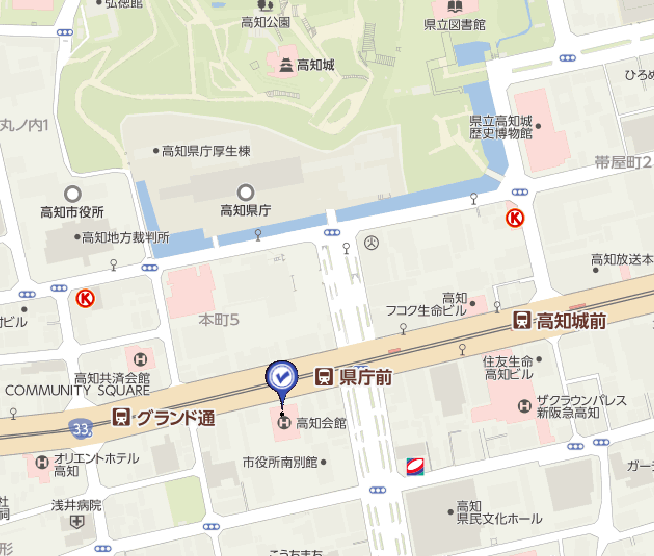 氏　名区　分（該当区分に○をお願いします）①学生・一般市民②四国本部の日本技術士会会員③四国本部以外の日本技術士会会員④日本技術士会会員以外の技術士・技術士補・修習技術者⑤学生・一般市民でCPD行事参加票を必要とする方部　門会社名連絡先TEL　　FAX　　E-mail　（WEB配信となる可能性もあるためE-mailは必ずご記入ください）